Հայտնում ենք Ձեզ, որ 64-րդ չափաբաժնում В-30208 СБ գծագրում նշվածը առանցքակալի ռետինե սեգմենտն է резиновое вкладыш подшипника, իսկ 4021 մակնշումը վերցված է դետալի վրայից։  Տրամադրում ենք նաև պոմպերի արտադրող կազմակերպությունների անվանումները և արտադրման տարեթվերը։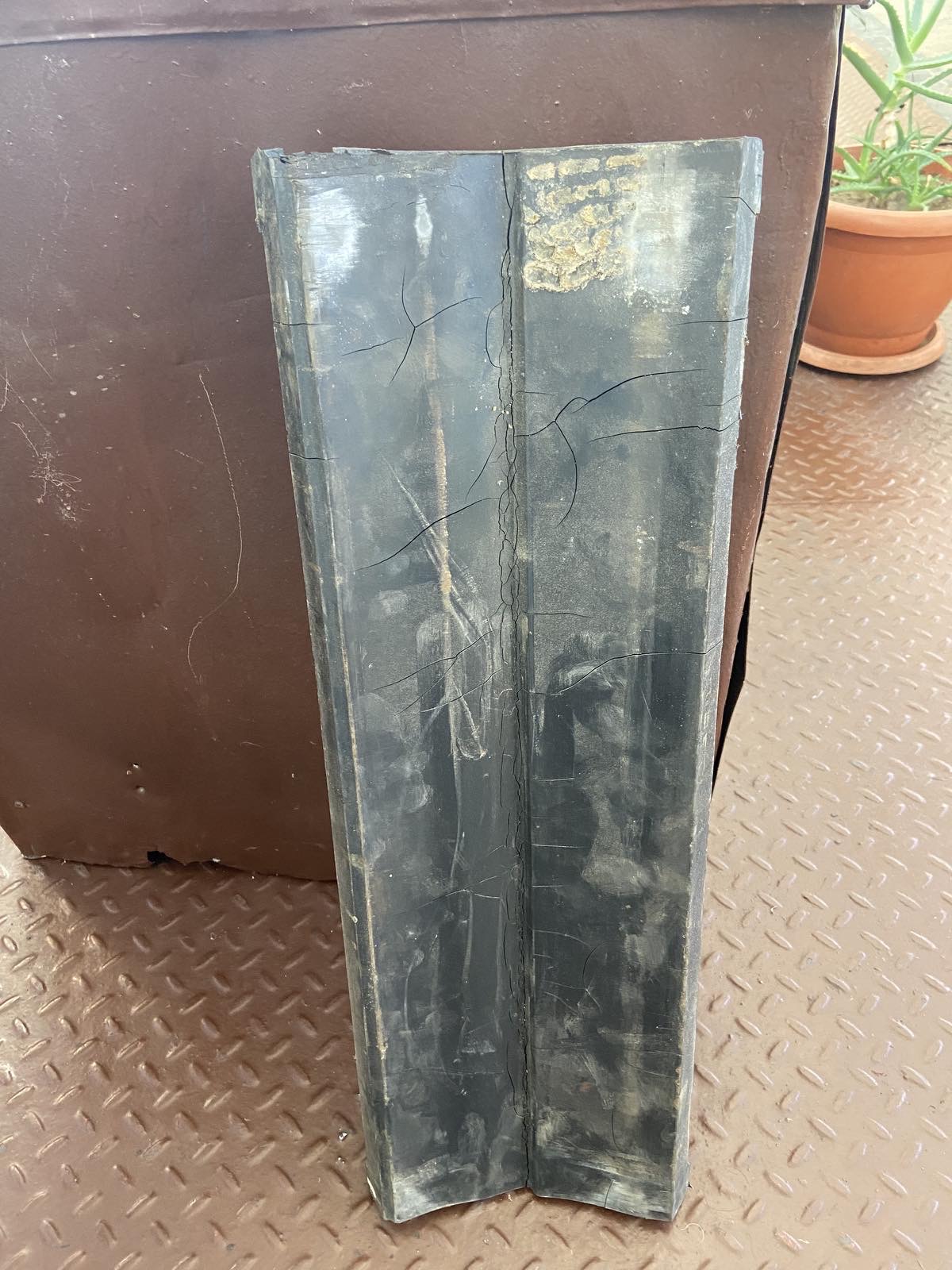 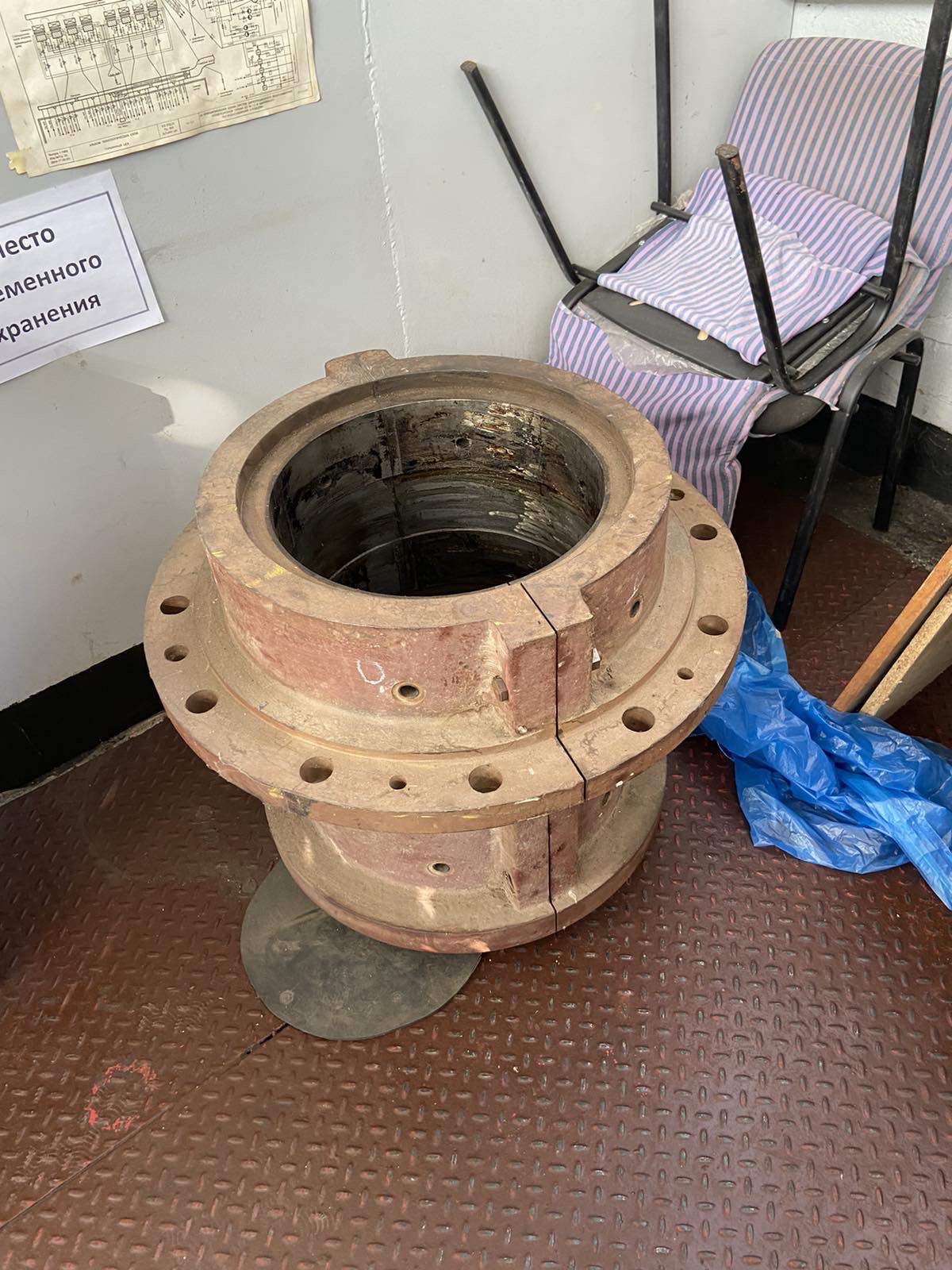 հ/հՊոմպի տեսակը Արտադրման տարեթիվըԱրտադրող գործարանի  անվանումը3В -63 / 25-1-45/6.3 Б1978թ․АО "ГМС Ливгидромаш"АХ 20/53  1975թ․ЗАО "Катайский Насосный Завод"АХ 65-40-200-1с   1998թ․ЗАО "Катайский Насосный Завод"НД 1000-101979թ․ООО “Ринар” ПЭА 850-651976թ․ПАО «Сумское НПО»ПЭА 65-50 (СПЭ65-56-2)1979թ․   ПАО «Сумское НПО»К 90/85    1979թ․   ЗАО "Катайский Насосный Завод"Д-320-50  1999թ․АО "ГМС Ливгидромаш"КСВ 125-140    1973թ․ ПАО «Сумское НПО»,КСВ 200-2201973թПАО «Сумское НПО»,1200B-6,3/401974թ․АО «Уралгидромаш»Х-80-50-200 К-СД-У 21995թ․  ЗАО "Катайский Насосный Завод"5HДB-60  (Д200-36)1975թ․   АО "ГМС Ливгидромаш"AХ- 90/49 - К-СД-У21987թ․ ЗАО "Катайский Насосный Завод"НД 160-251973թ․ООО “Ринар” АХ 125-100-400Е-СД-У2   2001թ․ ЗАО "Катайский Насосный Завод"